http://www.azbez.com/safety/ponds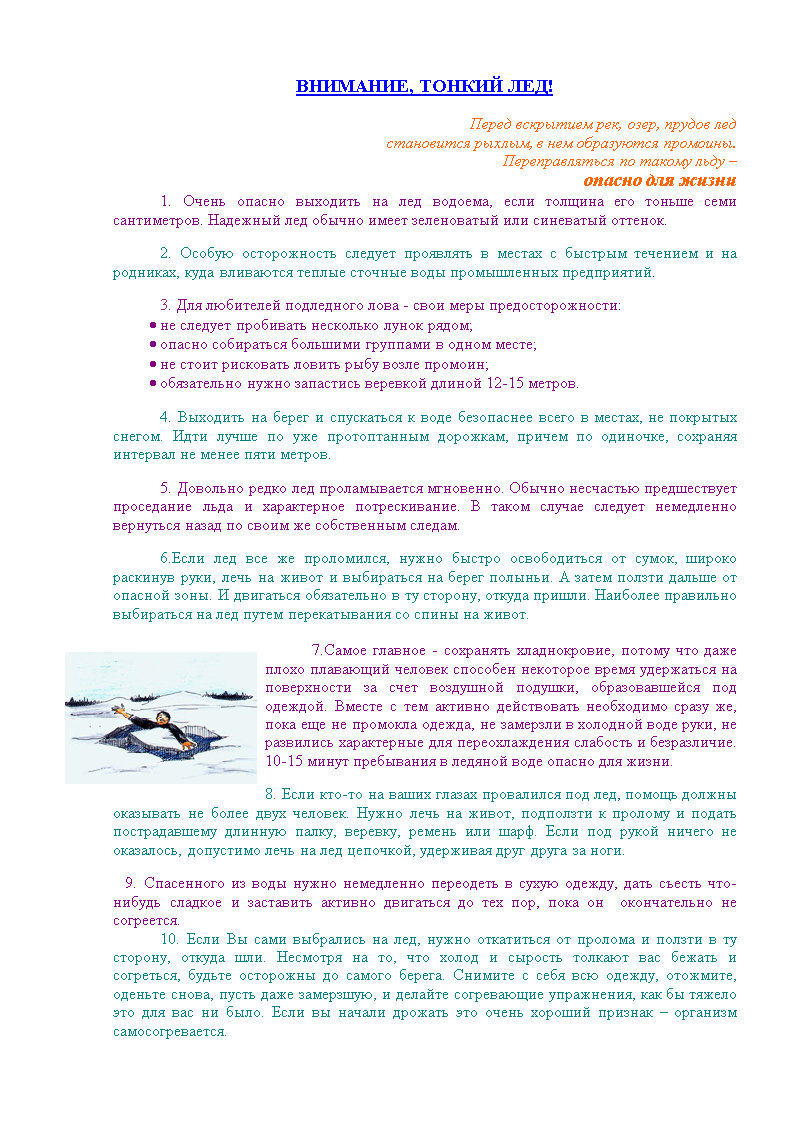  Газовые баллончики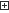  Гололед Действия населения при эвакуации Загорайте в безопасности Как не заблудиться в лесу Как уберечься от молнии Лесной пожар - это опасно! Неосторожен на воде - быть беде! Осторожно, грибы! Осторожно, клещ! Осторожно, мороз и ледяная вода! Скорая помощь Терроризм - угроза человечестваСкачать комплект памяток одним архивом (1,82 МБ) 